様式①　　　　　　　　　　　　　　　　　　　　　　　　　　　　　　　令和３年　８月　　　日学校名　　　　　　　　　　　　　　　　　　　中学校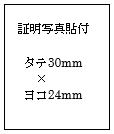 学校長　　　　　　　　　　　　　　　　　　　　公印住　所　　　　　　　　　　　　　　　　　　　　　　電　話　　　　　　　　　　　　　　　　　　　　　　ＦＡＸ　　　　　　　　　　　　　　　　　　　　　　監 督 確 認 書下記の者を、本校が第５２回全国中学校体操競技選手権大会出場に際し、監督として派遣します。　１　監督※学校との係わり記入例・・・「本校校長、教員、部活動指導員および全国中学校体育大会引率細則の手続きに沿って承諾を受けた引率者・監督」等令和３年度全国中学校体育大会第５２回全国中学校体操競技選手権大会神奈川県実行委員会委員長　市川 嘉裕　様（ふりがな）名　　前性　　別男　　・　　女年　　齢歳学校との係わり各競技部独自の付帯事項　・種　別　（該当する種別を○で囲んでください。）男子団体　　・　　男子個人女子団体　　・　　女子個人・証明写真（タテ30mm×ヨコ24mm）をこの確認書およびＩＤ台紙に貼付し、提出すること。・種　別　（該当する種別を○で囲んでください。）男子団体　　・　　男子個人女子団体　　・　　女子個人・証明写真（タテ30mm×ヨコ24mm）をこの確認書およびＩＤ台紙に貼付し、提出すること。・種　別　（該当する種別を○で囲んでください。）男子団体　　・　　男子個人女子団体　　・　　女子個人・証明写真（タテ30mm×ヨコ24mm）をこの確認書およびＩＤ台紙に貼付し、提出すること。